IL-KUNSILL NAZZJONALI TAL-KTIEB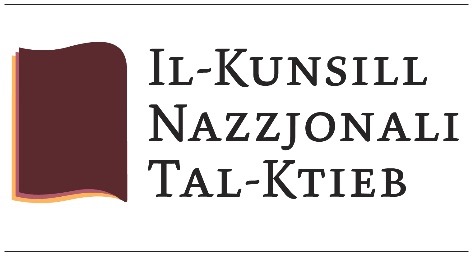 c/o Librerija Pubblika Ċentrali, Triq Joseph J. MangionFloriana, FRN1800+356 21222654www.ktieb.org.mtAPPLIKAZZJONI KONKORS LETTERARJU TAL-ARTI 2017Isem u kunjom _____________________________________________________________Nru. tal-karta tal-identità ______________________________________________________Indirizz ___________________________________________________________________ _________________________________________________________________________ Tel / Mob ____________________________ e-mail _______________________________Isem tax-xogħol tal-arti u deskrizzjoni tax-xogħol  _______________________________________________________________ _________________________________________________________________________ _________________________________________________________________________ Isem tax-xogħol letterarju u l-kittieb: ___________________________________________________________Isem il-pubblikatur ____________________________________________________________Kwotazzjoni mill-ktieb:_________________________________________________________________________ Jien niddikjara li dan huwa xogħol oriġinali u li ma deherx f’wirjiet oħra tal-arti jew f’forma stampata qabel. Niddikjara wkoll li qrajt u naċċetta r-regolamenti kollha li jiggvernaw dan il-konkors, u li noqgħod għad-deċiżjonijiet kollha tal-ġurati tal-konkors.Artist_________________________________ Data________________________________